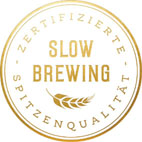 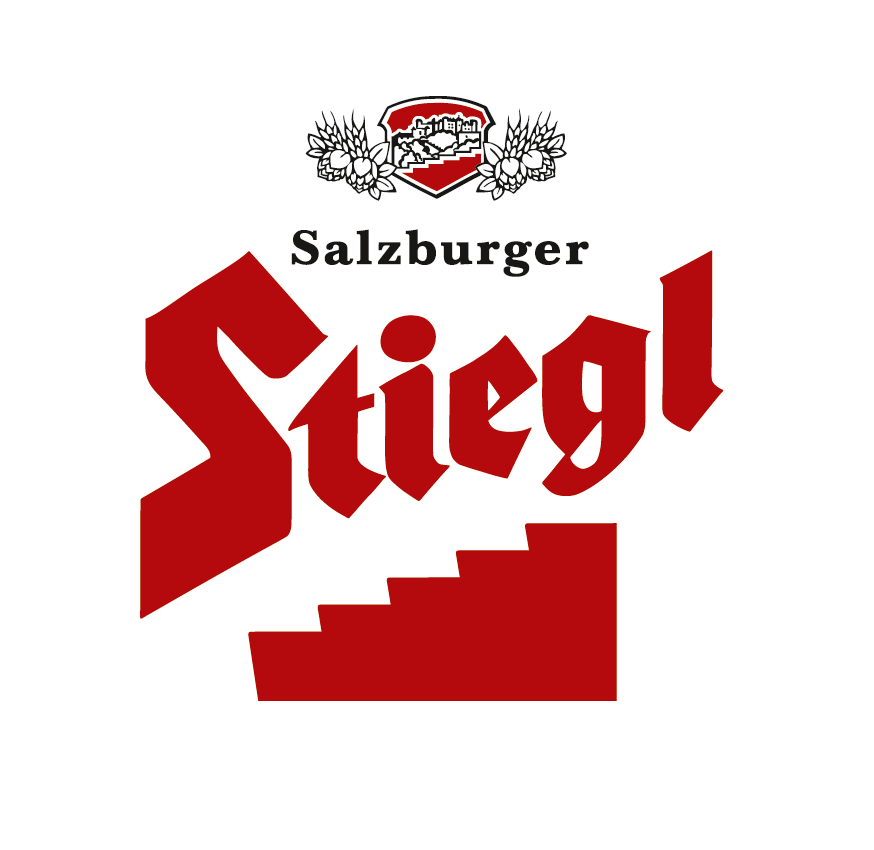 Ü  Jedermann-Premierenfeier im Stiegl-Keller Ü „Jedermann“ Michael Maertens und „Buhlschaft“ & „Tod“ Valerie Pachner beim traditionellen Fassanstich Ü Regisseur Michael Sturminger, Schauspielchefin Bettina Hering, und Ensemble-Mitglieder wie Nicole Heesters, Helmfried von Lüttichau, Emanuel Fellmer, Mirco Kreibich, Birte Schnöink, Bruno Cathomas, Fridolin Sandmeyer, Anja Plaschg, Sarah Viktoria Frick feiern Neuinszenierung des Jedermann
Premieren-Party über den Dächern Salzburgs:Jedermann-Ensemble feierte im Stiegl-KellerDer „Jedermann“ gehört zu den Festspielen wie Mozart zu Salzburg. Kreative Inszenierungsideen, Neubesetzungen und das Outfit der Buhlschaft sorgen alljährlich für reichlich Gesprächsstoff rund um Hugo von Hofmannsthals Mysterienspiel über das Sterben des reichen Mannes. Und auch wenn das Wetter bei jeder Vorstellung über den Schauplatz „Domplatz oder Festspielhaus“ entscheidet, eines ist immer gleich: Die Feier nach der Premiere steigt traditionell über den Dächern Salzburgs, im Stiegl-Keller. Für das neue „Jedermann-Paar“ Michael Maertens und Valerie Pachner bot der Abend eine doppelte Premiere – nämlich auf der Bühne sowie beim anschließenden traditionellen Fassanstich.Alle Jahre wieder ... heißt es in Salzburg auch im Sommer, denn da wird traditionell nach der „Jedermann“-Premiere im Stiegl-Keller gefeiert und auf die gelungene Vorstellung angestoßen. Auch das neue „Jedermann“-Ensemble zeigte sich vom nächtlichen Blick auf die Salzburger Altstadt begeistert. Nach der Premiere des Festspiel-Klassikers im Festspielhaus ging’s gleich weiter zur Feier, welche traditionell mit dem Stiegl-Fassanstich eröffnet wird. „Jedermann“ Michael Maertens ließ dabei Valerie Pachner, die in der Doppelrolle als „Buhlschaft“ und „Tod“ ihr Debut auf der Jedermann-Bühne gab, den Vortritt. Und so floss nach wenigen Schlägen das erfrischende Salzburger Bier in die Krüge. Fachkundige Unterstützung gab’s zudem in bewährter Weise durch Stiegl-Chefbraumeister Christian Pöpperl.Für den kulinarischen Genuss wurden im Stiegl-Keller heimische Klassiker wie Backhendl, Krustenbraten in Stiegl-Biersauce, Eierschwammerl-Risotto, Spinatknödel sowie Apfelstrudel und Kaiserschmarren kredenzt. Dazu schmeckten natürlich ein frisch gezapftes Stiegl-Goldbräu und die „limited edition“ des Stiegl-Festspiel-Pils 2023.Beim Jedermann-Ensemble wurden heuer die Karten neu gemischt: Mit Ausnahme von Regisseur Michael Sturminger und Mirco Kreibich (Mammon und Schuldknecht) präsentierte sich mit den Darsteller:innen Michael Maertens (Jedermann), Valerie Pachner (Buhlschaft & Tod), Nicole Heesters (Jedermanns Mutter), Helmfried von Lüttichau (Guter Gesell), Emanuel Fellmer (Armer Nachbar), Birte Schnöink (Schuldknechts Weib & Werke), Bruno Cathomas (Dicker Vetter), Fridolin Sandmeyer (Dünner Vetter), Anja Plaschg (Glaube) sowie Sarah Viktoria Frick (Gott & Teufel) ein völlig neues Team auf der Jedermann-Bühne. Unter den Gästen gesichtet wurden: Jedermann-Regisseur Michael Sturminger, „Jedermann" Michael Maertens, „Buhlschaft“ & „Tod“ Valerie Pachner, „Teufel“ & „Gott“ Sarah Viktoria Frick, „Jedermanns Mutter “Nicole Heesters, „Mammon“ & „Schuldknecht“ Mirco Kreibich, „Jedermanns guter Gesell“ Helmfried von Lüttichau, „Armer Nachbar“ Emanuel Fellmer, „Schuldknechts Weib“ Birte Schnöink, „Glaube“ Anja Plaschg, Stiegl-Chefbrau-meister Christian Pöpperl, Schauspiel-Chefin Bettina Hering, das Festspieldirektorium mit Kristina Hammer, Michael Hinterhäuser & Lukas Crepaz, der Erzabt von St. Peter Korbinian Birnbacher, TV-Kommentatorin und Moderatorin Alexandra Meissnitzer, Ausnahme-Kicker Andreas Ulmer u.v.a.  _____________________Bildtexte:Pressebild 1: „Jedermann“ Michael Maertens und „Buhlschaft & Tod“ Valerie Pachner schritten beim Stiegl-Fassanstich gemeinsam zur Tat und sorgten für den erfrischenden Biergenuss nach der Premiere.Pressebild 2: Nicht nur auf der Bühne, sondern auch beim Fassanstich ein perfektes Team: Valerie Pachner und Michael Maertens. Im Bild mit Stiegl-Chefbraumeister Christian Pöpperl, der für fachkundige Unterstützung sorgte. Pressebild 3: Sichtlich erleichtert nach der gelungenen Fassanstich-Premiere zeigten sich Valerie Pachner und Michael Maertens.Bildnachweis: Franz Neumayr / Abdruck honorarfrei!2023-07-24Rückfragen richten Sie bitte an:Mag. Angelika SpechtlerPICKER PR – talk about taste, Tel. +43(0)662-841187-0, Mail: office@picker-pr.atwww.picker-pr.at